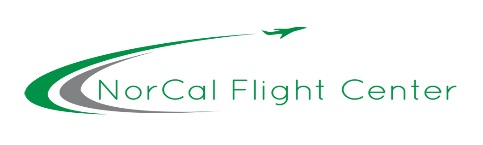 www.norcalflightcenter.com916-794-13591420 Flightline DriveLincoln, CA 95648customerservice@norcalflightcenter.comAVIATION REMINDERS AND ACRONYMSRisk ElementsPAVEP - PilotA - AircraftV - EnvironmentE – External PressuresFlight FitnessIMSAFEI -   Illness—Do I have any symptoms?M - Medication—Have I been taking prescription or over-the-counter drugs?S - Stress—Am I under psychological pressure from the job? Worried about thing?A – Alcohol— Sec. 91.17 — Alcohol or drugs. (8 hours bottle to throttle; Not over 0.04 Blood)F - Fatigue—Am I tired and not adequately rested?E - Eating—Am I adequately nourished?F Hazardous AttitudesI’M AIRI - Impulsivity - "Not so fast. Think first."M - Macho - "Taking chances is foolish."A - Anti-Authority - "Follow the Rules."I - Invulnerability - "It could happen to me."R - Resignation - "I'm not helpless. I can make a difference."61.3 Documents in PossessionPPMEP - Pilot certificate P - Photo identification M - Medical certificate.E - Endorsements91.103 – Preflight action.NWKRAFTN – Notams/TFR’sW - WeatherK - Known ATC Delays
R - Runway LengthsA - Alternatives
F – Fuel Requirements 91.151 (enough fuel to fly to the first point of intended landing and, assuming normal cruising speed(1) During the day, to fly after that for at least 30 minutes; or (2) At night, to fly after that for at least 45 minutes.)T – Take-off Data91.409 - Required Aircraft InspectionsAVIATESA – Annual and Airworthiness Directives (AD’s)
V – VOR Check (30 days) (IFR Only)
I – Inspections - 100 hour (For Hire Only)
A – Altimeter (24 Calendar Months) (IFR Only)
T – Transponder (24 Calendar Months)
E – ELT (12 Calendar Months) The batteries must be replaced or recharged: When the transmitter has been in use for more than 1 cumulative hour; or when 50 percent of their useful life S – Static System (24 Calendar Months) (IFR Only)91.203+91.9+43.5 - Required Aircraft Documents for AirworthinessARROWA – Airworthiness Certificate
R – Registration
R – Radio Certificate (required for international flights)
O – Operators Manual (Pilots operating handbook doesn’t count)
W – Weight and Balance (current and specific to your airplane)91.205(b) - VFR Day Equipment RequirementsA TOMATO FLAMESA – airspeed indicator
T – tachometer (for each engine)
O – oil pressure gauge (for each engine using a pressure system)
M – manifold pressure gauge (only for complex engine)
A – altimeter
T – temperature gauge (for each liquid cooled engine)
O – oil temperature gauge (for each air cooled engine)
F – fuel gauge
L – landing gear position indicator (for retractable gear airplane)
A – anti collision lights (for aircraft certified after March 11th 1996)
M – magnetic compass
E – ELT
S – safety belts91.205(c) VFR Night Equipment RequirementsFLAPSF – fuses (one complete spare set)
L – landing light (only if you are flying for hire)
A – anti collision lights*
P – position lights
S – source of electricity (alternator, generator)Lost Procedures5 C’sClimbCircleConserveConfessComplyEngine OutABCDA - Airspeed – Best Glide SpeedB - Best Landing SpotC - Checklist/Cockpit ScanD - Declare Emergency (121.5, 7700)EmergencyAVNA - AviateN - NavigateC – CommunicateInitial Call to ATCIPADI - Identification - Who are you?P – Position - Where are you?A – AltitudeD – Intentions4 W’sWho are you callingWho you are Where you areWhat you want to doPrelanding CheckGUMPPSSSG - Gas (fullest tank)
U- Undercarriage (gear down and locked)
M - Mixture (full rich)
P - Propeller (high RPM)P - Pumps
S - Servo (Autopilot)S - Switches (Landing Light, Fuel Pump)S - SeatbeltAirspaceABCDEGABCDE = controlled airspaceG – UncontrolledA – Above – 18000+ = IFRB – Big TowerC – City TowerD – Dinky TowerE - Everywhere G – Ground (up to 700 at airport with IFR approach, up to 1200 at airport without)Airspace RequirementsCloud requirementsVisibilityPilot RequirementsEquipment Needed91.155 Flight visibility and cloud clearance requirements3152, 5111, 3 COC, 1 COC3-COC = B3-152 = CDE+G Night5-111 = E+G above 10k (1000 above, 1000 below, 1 mile horizontal)1-COC = GCloud coverage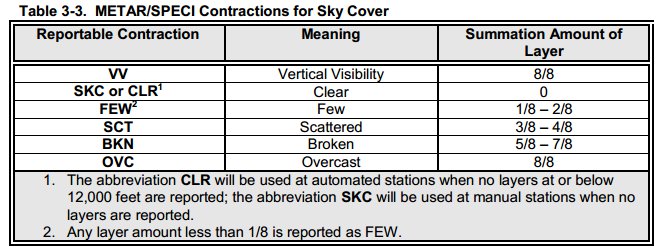 Cloud Levels = AGLArea Forecast/PIREPS = MSLVOR’sDraw compass and draw desired radial + reciprocal radialDetermine position by the “To” and “From” flagDetermine needle offsetdeflected to aircraft is heading selected in the VOR receiver–No Reverse Sensingdeflected toAircraft Heading is IrrelevantTrue vs Magnetic HeadingsTrue if you read it. Magnetic if hear it.Metar Format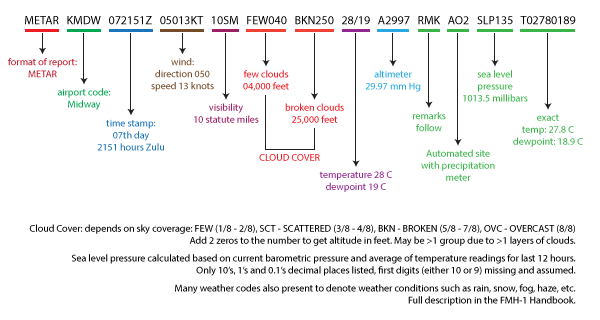 91.159 ALTITUDES (based on Mag course = (True Course +/- Mag Var)“E comes before O”0-179° = Odd Altitude + 500ft180-359° = Even Altitude + 500ftTypes of Altitude“True IPAD”T - TrueI - IndicatedP - PressureA - AbsoluteD – DensityPITOT TUBE AND STATIC TUBE BLOCKAGESPUDP - Pitot tube blockedU – Under (Airspeed decreases with altitude loss)D - DescentSUCS – Static Port blocked (both)U – Under (Airspeed decreases with altitude gain)C – ClimbFlight Planning CourseTrue Heading/Course+/- Mag Variation (East is Least, West is Best)(difference between magnetic and true north)+/- Mag Deviation (airplane’s effect on compass)+/- WCA Wind Correction Angle (East is Least, West is Best)= Compass HeadingMagnetic Compass ErrorsANDS - Accelerate North/Decelerate SouthUNOS – Undershoot North/Overshoot SouthTurns from 90/180 if made smooth will initiallyAIRMETSSierra – IFR Visibility or Mountain ObscurationTango - TurbulenceZulu - Icing
91.211 Supplemental Oxygen Requirements12,500-14000 = Crew if over 30 mins14000+ = Crew at all times15000+ = EveryonePacific Time = Zulu – 8      Daylight Savings Time = Zulu – 7NightLoggingEnd of evening civil twilight to beginning of morning civil twilight61.57 Recency1 hour after sunset to 1 hour before sunrisePrior 90 days, 3 takeoffs/ 3 landings to full stop91.209+ 91.205(c) LightsSunset to SunrisePosition LightsAnti-collision LightsLanding Lights (if for hire) INSTRUMENT FLIGHT91.205(d) IFR Equipment RequiredGRABCARDG - Generator/AlternatorR - Radios (appropriate for flight)A - Altimeter (sensitive/adjustable)B - BallC - Clock (second hand sweep or digital)A - Attitude indicatorR - Rate of turnD- Directional gyroIFR Approach BriefingMARTHAM - Missed ApproachA - AR- RadiosT  TimesH  HeadingA  AlInstrument ClearanceCRAFTC - Cleared toR - RouteA - AltitudeF - Frequency (departure)T – Transponder91.171 – IFR VOR ChecksDog Poop, Bear ShitD- DateP - PlaceB - Bearing errorS - Signature91.171 VOR TestsGround = 4  Airborne = 6Exception Dual VOR = 4Lost Communication Fly highest ALTITUDE:MEAM- Minimum IFR Alt (could be MEA, OROCA, etc)E- ExpectedA – AssignedFly the last ROUTE:C - ClearedA - Assigned (Your last assigned heading)F - Filed (Finally fly what you filed)E - Expected (If no vector fly what was expected in your clearance)
V - Vectored (If nothing is assigned fly your last vector)Illusions In FlightICE FLAGGSI - Inversion (Climb to straight and level = Tumbling backwards feeling)C - Coriolis (Head movements in prolonged turns)E - Elevator (Updraft/Downdraft causes a pilot to pitch up or down)F - False Horizons (Sloping clouds, terrain, etc)L - Leans (Banking illusion that occurs by relying on physical sensations rather than instrumentation)A - Autokinesis (Stationary lights appear to move)G - raveyard Spiral (Constant rate turn downwards)G - Graveyard Spin (Pilot recovers from spin but senses they are in a new spin, so re-enter that spin)S - Somatogravic (Caused by rapid acceleration or deceleration that results in a pitch up or down)Mandatory Reports To ATCRequired Reporting Points in Radar Contact: HUMANSS[H]old (entering, leaving)[U]nable (to climb or decend at 500 ft/min)[M]issed Approach[A]ltitude change (ifr or vfr on top)[N]avigational Capability Lost[S]peed change of 5% or 10 knots, whichever is greater[S]afety of flight (anything)Required Reporting Points Non-Radar Contact:CTUF (Like CTAF)C – Compulsory Reporting Points (Filled in NAVAID OR WAYPOINT)T - Time estimate change of more than 3 minutesU - Unplanned WeatherF - Final Approach FixHINT: Target Bank Angle in Degrees for amount of degrees you wish to turn. If minor corrections, just use rudder.KEEP THE WINGS LEVEL, AND AVOID TURNS AS MUCH AS POSSIBLEUSE RUDDER TO MINIMIZE BANKS, AND USE Aileron to center ballDON’T BANK MORE THAN 30 degrees ever!Don’t bank more than standard rate turns. 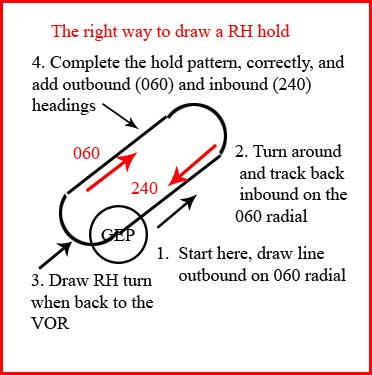 PG. 573 in Instrument Flying BookHow to draw a hold at a fix other than VOR:1. Draw radial outbound. 2. Hit DME fix or waypoint, and make right or left turn.How to draw a hold that originates at VOR: 1. Draw radial outbound, 2. Turnaround and follow radial back into the VOR/FIX3. Draw right or left turn when crossing fix.O METHODS OF SCANNING THE INSTRUMENTSIn the real world, you will develop your own flow, but going to the AI every couple of seconds is mandatory.Control and Performance Method (Some people like for Transitions)Control A + Power(RPMMP)ut the plane where you want it gPerformanceAltimeter, ASI, VSI, HI, Primary and Supporting Method (Some people prefer in Straight and Level)